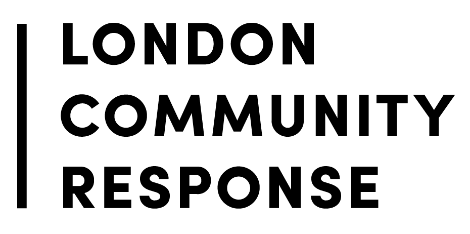 FINAL wave three guidance, for launch on 1 July 2020AmountsWhatever priority area you are applying for funding for, you can apply for either a small or a large grant:Small – grants of up to £10,000, using a simple application form, with decisions typically made within two to three weeks of you making an application; orLarge – grants of up to £50,000, involving a longer application form, with decisions typically made within six to eight weeks of you making an application.  In some circumstances we may consider grants above £50,000 but there must be a strong rationale in your application for this.We expect these grants to cover up to six months of your costs for the work you are seeking funding for (from the time the grant is awarded), though it can be for a shorter period (e.g. activities over the summer).  Where possible we will offer unrestricted grants, though this is more likely if you are applying for a small grant.EligibilityThe following organisations can apply for either small or large grants:Registered, exempt or excepted charityCharitable incorporated organisation (CIO)CIC limited by guaranteeCharitable company (limited by guarantee)Registered charitable industrial and provident society, or charitable cooperative (Bencom)In addition, for small grants we are also able to accept applications from a:Faith group, where the activity is not promoting religionRegistered Community Amateur Sports ClubConstituted but unincorporated club or associationConstituted Tenants and Residents Associations, and Tenant Management OrganisationsConstituted community groupWhere you are not a constituted group, or where your organisation is new and does not have a bank account, you should apply via a host organisation which is on the eligibility list above and which will hold the grant on your behalf if you are successful – host organisations are able to submit multiple applications if it is clear that the funding is being held for distinct groups.  If you are acting as a host organisation you will be legally responsible for the grant, and reporting on spend and activities.We are not able to make grants to individuals – if you are looking for a grant for an individual please search for support at Turn2Us [insert link].The activities which you are applying for funding for need to be legally charitable and benefit Londoners – i.e. they must take place in and/or benefit people living in London or one or more of London’s 33 local authority areas (see map at https://directory.londoncouncils.gov.uk/).  If you are a national organisation you need to make clear how you meet this requirement in your application.If you received a grant in a previous wave (wave one (food and essentials), or wave two (for either a crisis response, or a delivering differently grant)) you can apply again in this new wave.  You can only apply for one grant in this wave – either a small grant, or a large grant.If you are applying for face-to-face work with children and young people you will find some additional eligibility requirements at the end of this guidance page – please read these carefully.
PrioritiesWe know that Covid-19 had caused difficulties to all Londoners, but that some people and communities have faced disproportionate challenges and negative outcomes.  We also know that civil society organisations across London are providing vital services and support for people, with increased demands through crisis expected to continue into the next phase.Through all the funding programmes available we will give particular priority to supporting:Equity and inclusion – organisations led by and for marginalised communities and those most affected by the covid-19 crisis (particularly Black, Asian and Minority Ethnic (BAME); Deaf and Disabled; Lesbian, Gay, Bisexual and Transgender (LGBT+); and/or women’s-led groups);Strong connections – groups who reach and connect with people at high risk of negative impacts from Covid-19 (in terms of health outcomes, as well as social and economic issues); and/orSmaller organisations – typically those with a turnover of up to £1m a year (though we welcome applications from grassroots and much smaller groups too).What we are looking to fundWe welcome applications from all parts of civil society, though our analysis highlights increased funding needs for groups working on: advice; arts and culture; children and young people; domestic abuse and Violence Against Women and Girls (VAWG); equity and inclusion; food; homelessness; infrastructure (civil society support); mental health and wellbeing; people at risk; and refugees and migrants.  You will be asked on the application form to indicate if you work is linked to one of these areas.Where appropriate for your sector we will also ask you to list any quality marks you have that are relevant to your application (e.g. the London Youth Quality Mark, or accreditation at the appropriate level for the advice sector).We have collated evidence and insight on the needs of communities, which is available in our resource hub [hyperlink to: https://londonfunders.org.uk/about/covid-19-0/covid-19-resource-hub], and are keen to ensure that funding supports people who are at risk of negative impacts from covid-19 – including BAME, LGBT, and Deaf and Disabled people and communities, women, people on low incomes and people living in more deprived areas. We have three strands to the current funding programme – crisis, enable and adapt.  We will assess your application against the priority issues identified below.CrisisWe know that the crisis won’t be over at the same time and in the same way for everyone – we will continue to offer funding to provide food, essentials and support through crisis.If you are applying for a crisis grant we are particularly looking to fund:Access to food, including cooked food, for those most in need and who are not reached by public services (including people at risk, children and young people, parents and families, and people with No Recourse to Public Funds (NRPF)); Access to essentials for people facing crisis so that they can access services and support safely  (including people experiencing domestic abuse/VAWG, homelessness or NRPF, and children, young people and families);Adaptations to essential services so that they can be delivered through digital or other safe and accessible channels, so that positive activities and outcomes can be maintained;Additional costs services are experiencing (e.g. deep cleaning of premises or accommodation, or provision of PPE) to continue to deliver during crisis; and/orSupport for people experiencing uncertainty, loss and grief.EnableWe know that many people will be navigating changes to their lives – we will fund work that helps to prevent difficulties escalating, and that enables people to emerge from crisis.If you are applying for an enable grant we are particularly looking to fund:Advice to people on benefits, employment, housing, and/or immigration problems (reaching people who are experiencing difficulties for the first time, supporting those with complex issues, and/or boosting capacity to deal with increases in demand for advice and casework);Support for people on mental health and wellbeing, including tackling isolation and loneliness;Youth work that supports positive summer and autumn activities, violence and vulnerability prevention (including with those involved with the criminal justice system), educational attainment, and/or transitions, including detached youth work;Increased capacity to support people experiencing domestic abuse/VAWG to be safe; and/orSupport for people to make sustainable transitions from situations of homelessness.AdaptWe know that civil society organisations have faced significant challenges during the crisis – we will fund work that helps groups to restart, adapt or collaborate for the future.If you are applying for an adapt grant we are particularly looking to fund:Developing and enhancing services, for example via remote and accessible channels, to build on what worked well in responding to crisis so that more people can be supported in the future;Support for organisational change to ensure sustainability of impact or extend reach, for example through enabling mission-focused mergers, partnerships and collaboration;Work that enables organisations and services to re-open and increase capacity effectively (including making venues/centres/offices safe, training and development, and bringing teams together after furlough); Developing and implementing plans and models to ensure longer-term sustainability; and/orResearch, policy and advocacy work to ensure the voices and experiences of people affected by the crisis inform changes in policy and practice for the future.What can the funding be used for?This section of the guidance gives you examples of what we would like to fund, under the key headings that we would like you to use in the budget section of your application (note you do not need to use every heading in your budget if an element is not relevant to the request you are making).  If you have any queries about whether something is eligible to include in your budget please do drop us a line and we will add any clarifications to this section and reference these in our FAQs section.People – staffing and volunteer costs associated with delivering the work you are applying for;Support – supervision and support for your team, including wellbeing and specialist support;Equipment – any equipment you need to deliver this work that is not already in your budget;Resources – any new software or training needed for your team to do their work;Services – meeting the needs of the people you work for, including food and essentials, translation or interpreting services, or deep cleaning of accommodation (a small number of funders can also cover the costs of vouchers given to people to buy these items directly);Overheads – direct additional costs (e.g. for home working), together with a proportionate contribution to your organisational costs (including your governance costs);Partnership – staff time, professional fees, or support needed to enable collaboration; andDevelopment – contributions to capacity building, infrastructure and organisational development.Please note: if an existing funder has given you flexibility to use your grants to support your costs, you should use this flexibility first, and only request new funding for anything not covered.What’s the deadline?Applications will be considered in the order they are received.  We expect to stop taking applications under this wave of funding by the end of July – we will, however, monitor levels of applications and publish any final deadline on this website with at least one week’s notice before closing.Additional guidance for people applying to deliver face-to-face work with children and young peopleIf you are applying for funding to deliver face-to-face services to children and young people we require you to follow the National Youth Agency’s guidance – please read this at www.nya.org.uk/guidance (note that this document will be updated on a regular basis, so please check for any changes before you submit your application).If you want to deliver detached work with young people we also recommend that you look at the guidance issues by the Federation for Detached Youth Work at https://nya.org.uk/resource/detached-youth-work-guidance/For a comprehensive list of resources on how to deliver children and youth services during Covid-19 please go to https://youthworksupport.co.uk/When making an application for a grant that will involve working face-to-face with children and young people we require you to:Read and familiarise yourself with the NYA guidance above;Download, sign and date the “Staying Covid-19 Secure in 2020” document (page 14 of the “Managing Youth Sector Activities and Spaces During Covid 19” guidance on the NYA page linked above), and upload this with your applicationComplete a risk assessment and upload this with your application (examples can be found at https://youthworksupport.co.uk/)